Этапы урокаДеятельность учителяДеятельность учащихсяЭОРФото с урока1.Организационный момент-Ребята, сегодняшний урок пройдет в необычном, виртуальном кабинете. Давайте заглянем в него.Настраиваются на работу на уроке.Платформа learnishttps://www.Learnis.ru/516398/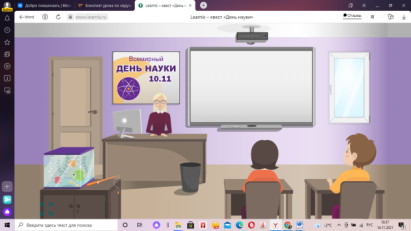 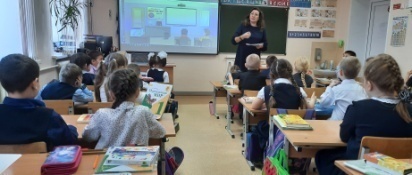 2. Мотивационный настрой. Введение в тему урока.-Прочитайте, какое событие отмечается сегодня во всем мире.-Ежегодно 10 ноября отмечается Всемирный день науки за мир и развитие. Это мероприятие было учрежденов 1999 году на Международной научной конференции в столице Венгрии – Будапеште.- Кому посвящено это событие?-Каждый день мы видим вокруг себя вещи, к которым привыкли: телефон, электрочайник, автомобиль, интернет, бумага, ручка. Но мы даже не задумываемся, сколько труда и усилий было вложено, чтобы их придумать. А ведь все это появилось благодаря человеку, которому пришла необычная идея, и который успешно её реализовал. Чаще всего этот человек — учёный.-Ученый занимается наукой, он все изучает, занимается разными исследованиями, наблюдениями.-Во всем мире День науки отмечают 10 ноября, а вот День науки в России отмечается 8 февраля. Кстати, в других странах тоже отмечается День науки: в Беларуси —в январе; в Казахстане — в апреле; в Туркмении — в июне; в Украине — в мае.-Во многих  странах, как вы поняли, в календаре есть такая замечательная дата – День науки. Почему этой дате уделяется такое большое внимание?-Говорят: «Наука – двигатель прогресса». Благодаря научным открытиям человек полетел в космос, научился с помощью новейших технологий побеждать серьёзные болезни, изобрёл разные умные машины, которые облегчают жизнь человека.-А какие науки вы знаете?-В настоящее время существует много наук. Например, наука о числах – это математика, а занимаются ею – математики; наука о веществах – химия, а ученые - …химики; наука, которая изучает движение – физика, ученые…физики; наука, которая изучает живые организмы – биология, а ученые…биологи.-Есть много других наук. Об одной из них мы сегодня поговорим более подробно.-Что это за наука, спросим у виртуального педагога.(кликнуть мышкой на фигурку учителя, появится ребус).Читают на первой странице квеста название события: День науки.Слушают учителя.Высказывают предположения.Называют известные им науки.Дополняют слова педагога.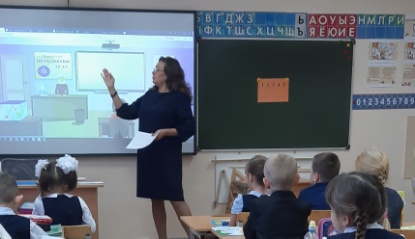 3. Работа по теме урока.А) Формулируют учебную задачу.-Учитель хочет, чтобы вы сами определили, о какой науке пойдет речь на уроке. Разгадайте предложенный ребус. Есть несколько вариантов ответа. Только один из них правильный.- Запишем букву ответа в таблицу. Данные таблицы нам понадобятся в конце работы, чтобы открыть дверь виртуального класса. Ваша задача – подобрать код, который откроет дверь.-Наука называется астрономия. А ученые, которые ей занимаются, называются астрономами.-Что вы знаете о науке астрономии? Чем занимаются ученые-астрономы?-Каждый из вас сегодня будет астрономом, проведет научные исследования. А в чем будет заключаться ваша задача, узнаете из учебника. Откройте страницу 48. Прочитайте учебную задачу.-Сегодня вы узнаете, какую форму имеет наша планета и как она движется. Будете учиться выдвигать предположения и доказывать их.-Итак, начнем исследование. Что помогает нам получать сведения об окружающем мире? Какие источники информации? -Давайте вернемся снова в виртуальный класс и обратимся к компьютеру.(кликнуть на экран компьютера, он затребует пароль. Паролем является дата Всемирного дня знаний – 1011. После ввода пароля появится учебное задание).Разгадывают ребус.Высказывают предположения.Читают учебную задачу (учебник окружающего мира, стр. 48- 1 абзац).Формулируют учебную задачу.Называют известные им источники информации.Делают предположения, что является паролем.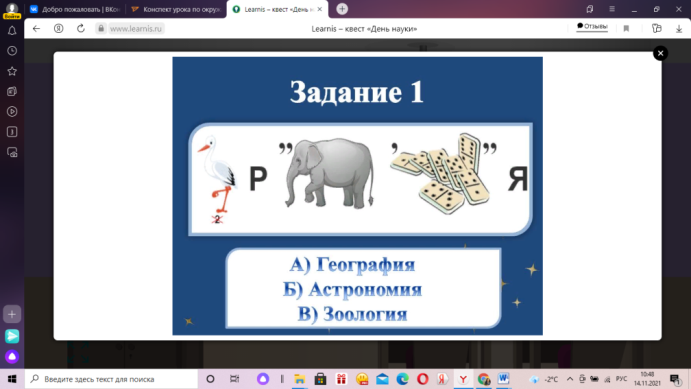 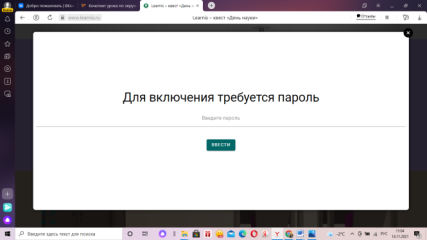 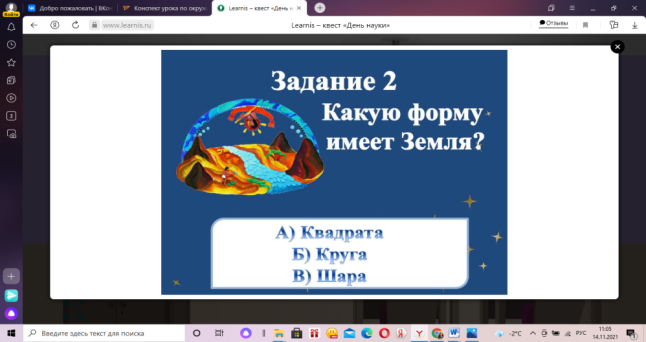 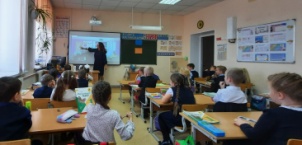 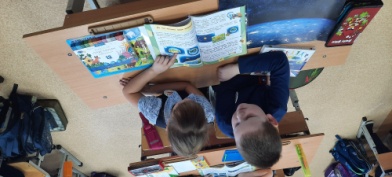 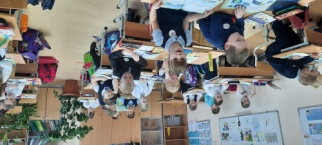 3. Работа по теме урока.Б) Определение формы Земли.-Прежде чем вы будете выполнять задание, просмотрите учебное видео.(0.17-1.14) -Дайте ответ на вопрос: Какая же все-таки Земля. Ответить на вопрос поможет учебник, стр. 48.-Рассмотрите изображения № 1 и № 2. Выскажите предположение, какое изображение Земли правильное. Рисунки № 3 и № 4 подскажут доказательства верного предположения. Обсудите данное задание в парах.-Расскажите, к какому выводу вы пришли?  Какая же все-таки Земля?-Ребята, я немного дополню ваши ответы. Однажды португальский учёный Магеллан снарядил 5 кораблей, которые должны были двигаться постоянно в одном и том же направлении. Плавание длилось почти 3 года, и было очень тяжёлым. Назад удалось вернуться только одному кораблю. Обойдя вокруг Земли, экспедиция Магеллана подтвердила, что Земля — шар.Позже получили много других доказательств того, что Земля шарообразная. Особенно убедительны фотографии, сделанные космонавтами. Когда космонавты смотрят из космоса на нашу планету, она им кажется светящимся шаром голубого цвета.-Молодцы, ребята. Вы справились с заданием. Внесем в таблицу вторую букву кода.Читают учебное задание.Просматривают видео.Работают с текстом и иллюстрациями учебника окружающего мира, стр. 48.Обсуждают в парах предложенные изображения, делают выводы.Озвучивают выводы по выполненному заданию.Слушают дополнения педагога.Образовательная платформа РЭШhttps://resh.edu.ru/subject/lesson/4013/start/154631/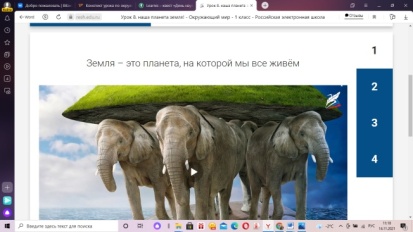 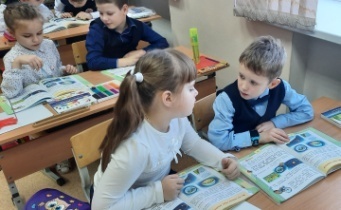 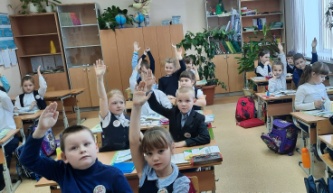 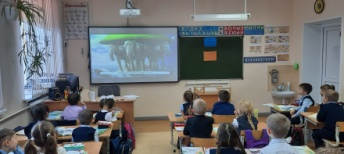 3. Работа по теме урока.В) Создание модели глобуса.-Выполняя предыдущее задание, вы доказали, что Земля имеет форму шара. Зная это, учёные давно создали модель Земли — глобус. Подойдите ко мне, рассмотрим глобус. (Организуется двигательная активность учащихся).-Какого цвета больше всего на глобусе? Что обозначают синим цветом?-Зелёным, жёлтым и коричневым цветом показана суша. Это леса, поля и горы.-Хотите попробовать слепить модель Земли? Давайте опробуем. (Смотрят короткое видео на платформе Учи.у)-Замечательные модели Земли у вас получились. Организуется двигательная активность учащихся.Подходят к педагогу, рассматривают глобус.Смотрят учебное видео.Изготавливают модели глобусов. Если нет модели глобуса, можно рассмотреть виртуальный глобусОбразовательная платформа РЭШhttps://resh.edu.ru/subject/lesson/4013/main/154635/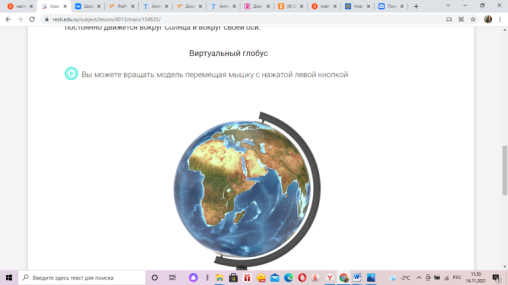 Образовательная платформа Учи.руhttps://uchi.ru/teachers/groups/12355197/subjects/6/course_programs/1/cards/103594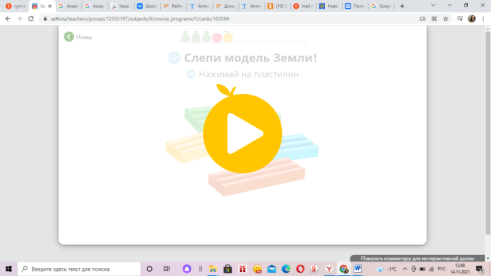 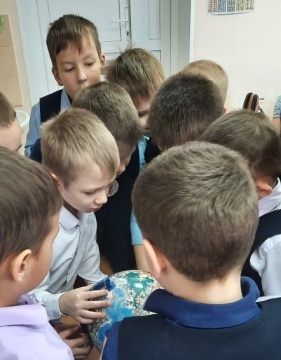 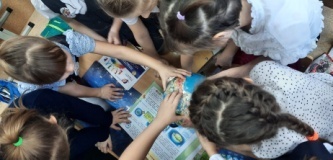 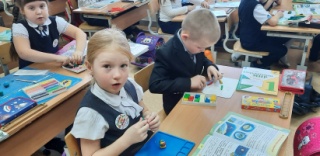 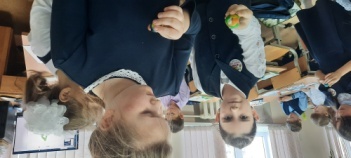 3. Работа по теме урока.Г) Знакомство с законом земного притяжения-Возвращаемся в виртуальный класс и ищем следующее задание.-Обратимся снова к модели Земли – к глобусу. На нем видно, что поверхность Земли состоит из материков и океанов. Материки — огромные участки суши, со всех сторон окружённые водой.-Какие материки вы знаете? -Давайте включим демонстрационный экран. (кликнуть на кнопку проектора)-В расположении материков допущена ошибка. Давайте попробуем ее найти.(в случае затруднения обращаются к глобусу).-Открылось следующее задание. Ответьте на вопрос: Почему люди не падают с земли, раз она имеет форму шара? -Давайте проведем эксперимент: попробуем разместить фигурку человечка на глобусе. Может она удержаться?  -А если мы подбросим вверх мячик или другой какой-либо предмет, что с ним произойдет? Верно, он падает на землю. -Посовещайтесь в группах и сделайте предположение: Почему же люди не падают с поверхности Земли.-Существует закон земного притяжения. Его открыл ученый Ньютон. Всё то, что находится вокруг земли, притянется к ней. Благодаря этому притяжению Земля и удерживает на себе растения, птиц и людей. Но чем дальше от Земли, тем эта сила (гравитация) слабее.Давайте проведем небольшой эксперимент. Для этого потребуются: картон, стакан, вода. Стакан наполняем водой до самых краев, накрываем картоном так, чтобы внутрь не попал воздух. Затем медленно перевернем стакан. -Что же произошло? -Верно, картон и вода остались на месте. Дело в том, что внутри емкости совершенно нет воздуха. Картон и вода не способны преодолеть давление воздуха снаружи. Именно по этой причине они остаются на своих местах. Вот так и к земле притягиваются все предметы окружающего мира.-Молодцы, ребята! Получена еще одна буква секретного кода. Двигаемся дальше. Рассматривают глобус, называют известные материки.Находят ошибки в расположении материков.Наблюдают за проведением эксперимента, делают вывод.Обсуждение в группах Высказывают предположения.Слушают добавления педагога.Организуется двигательная активность учащихся. Подходят к емкости с водой, следят за проведением эксперимента.Делают вывод.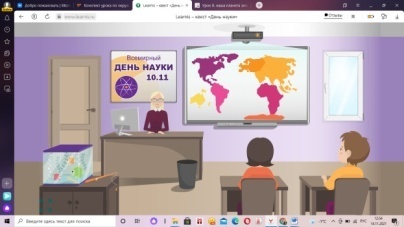 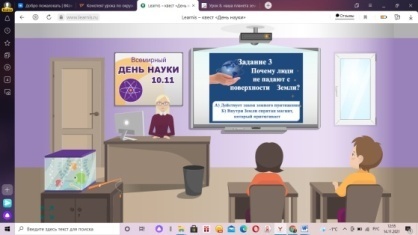 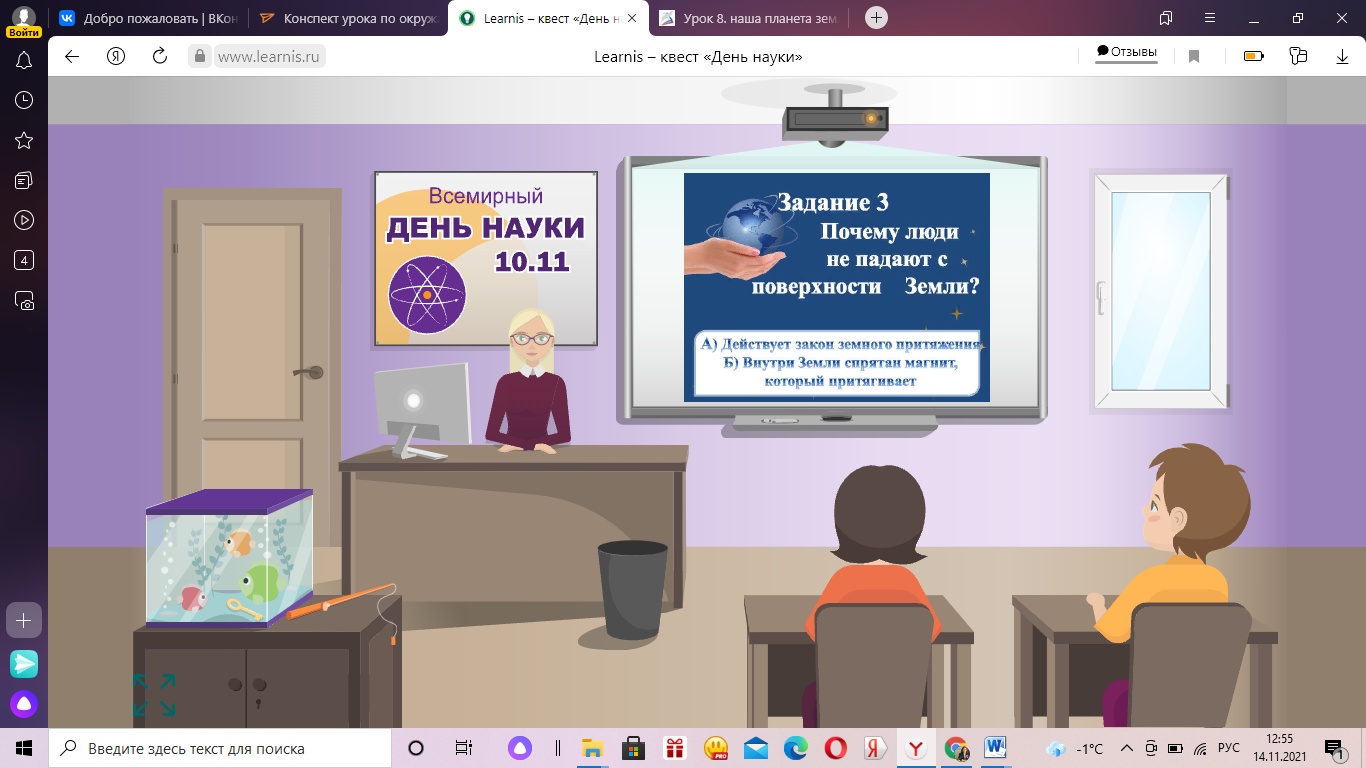 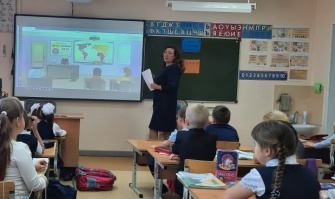 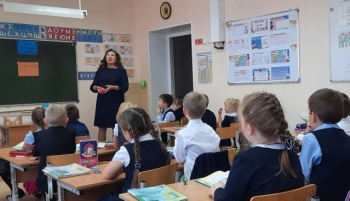 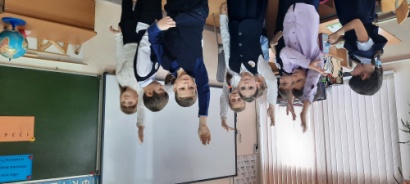 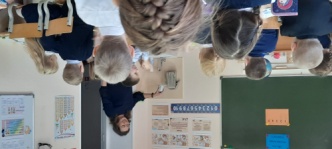 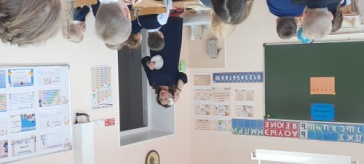 Физминутка.-В виртуальном классе стало душно, пора проветрить помещение и немного отдохнуть.(физминутка)- Мы идём на космодром,Дружно в ногу мы идём.Мы походим на носках,Мы идём на пятках.Вот проверили осанкуИ свели лопатки (ходьба на носках, на пятках).Побежим ребята дружно -Разминаться всем нам нужно.Выполняют движения в соответствии со стихотворением.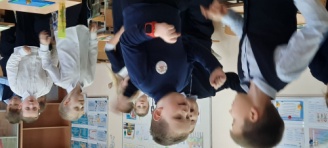 3. Работа по теме урока.Д) Движение Земли-Из окна прилетела бумажка. Проверим, что там.(кликнуть на   принесенную ветром бумажку).-Ответьте на вопрос: Земля неподвижна или она движется?  Рассмотрите две схемы. (Карточка). Какая из них правильная. Выскажите свои предположения. Обсудите вопрос в парах.-Давайте проверим ваши предположения. (3.53- 5.06)Читают учебную задачу.Рассматривают в парах карточки, высказывают предположение.Смотрят обучающее видео.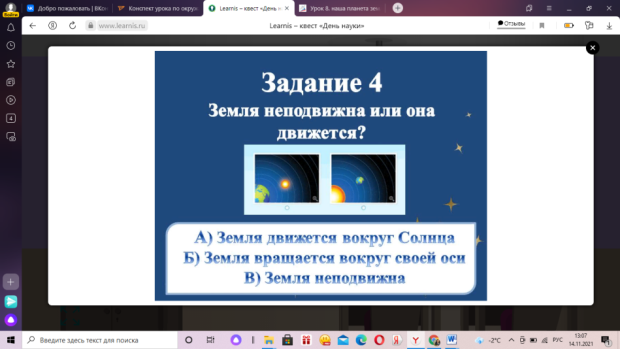 Обучающая платформа РЭШhttps://resh.edu.ru/subject/lesson/4013/main/154635/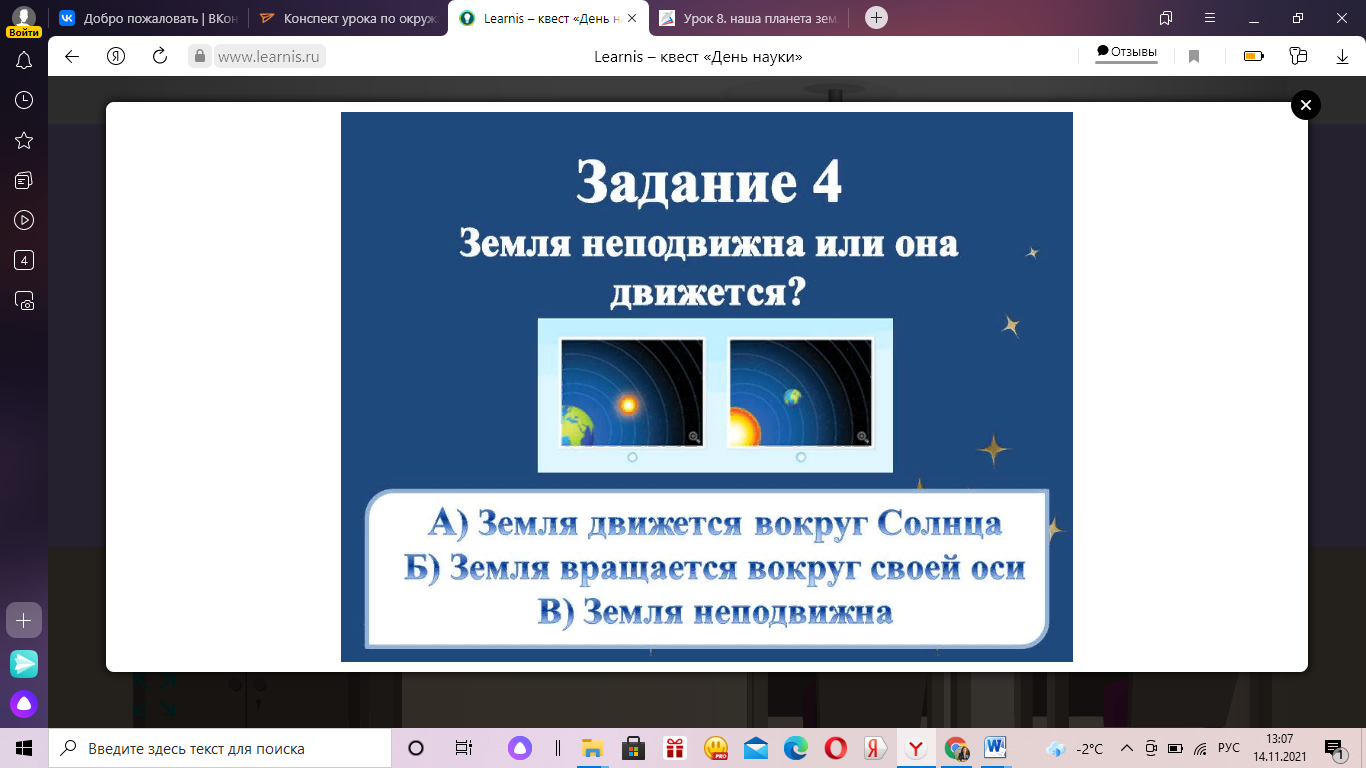 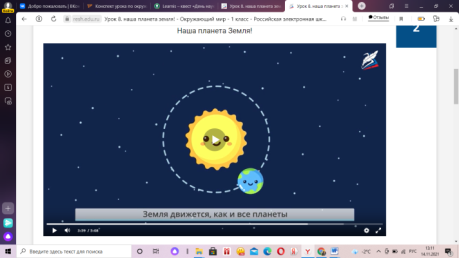 4. Диагностика знаний учащихся.-Мы получили еще одну букву кода. Внесем ее в таблицу. Осталось одно последнее задание. Но где оно? Даю подсказку: что занимает большую часть поверхности земли? Где же спрятано последнее задание?(поднять крышку аквариума, удочкой достать ключ и открыть тумбочку. В ней находится последнее задание).-Давайте вспомним, что было на уроке. Выполним задания на платформе Учи.ру. (задание может быть выполнено фронтально или индивидуально, в зависимости от способностей класса).Делают предположения, где находится последнее задание.Выполняют учебные задания на платформе Учи.ру.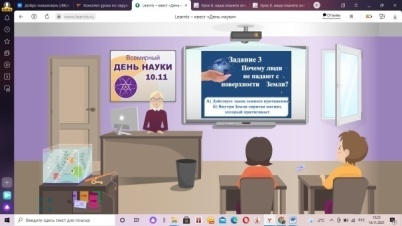 Образовательная платформа Учи.руhttps://uchi.ru/teachers/groups/12355197/subjects/6/course_programs/1/cards/103591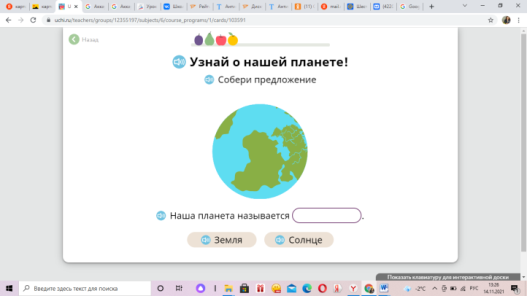 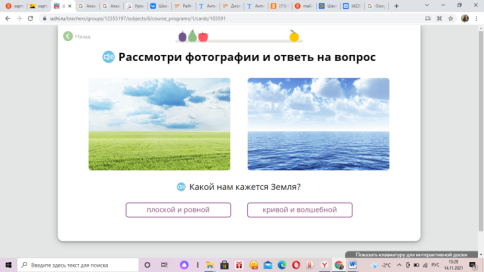 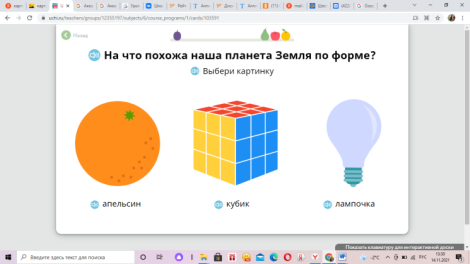 5. Рефлексия учебной деятельности. Итог урока.-Если на все вопросы дали верные ответы, выберите зеленый смайлик. Если была допущена 1 ошибка - желтый. Если допущено 2 ошибки – красный. -Поднимите руки те, у кого зеленый смайлик. Вы помогли получить нам последнюю цифру секретного кода. Занесем ее в таблицу. Остальным не стоит отчаиваться, пройдите карточку от учителя на Учи.ру,  и вы еще раз закрепите весь пройденный материал.-Молодцы, ребята. Вы разгадали несколько загадок науки астрономии и смогли подобрать секретный шифр. Посмотрим, куда нас приведет эта дверь.(код:БВААБА)-Для вас, ребята, открылась дверь в науку. Может, это будет наука астрономия, может, физика, а может быть биология или какая-нибудь другая наука.  Но для того, чтобы развивать науки, необходимо, чтобы вы все хорошо учились и получали высшие оценки в школе. Наука не стоит на месте, она стремительно движется вперёд. Возможно, кто-то из вас поможет нашей стране в этом движении! Успехов вам!-В завершении урока предлагаю посмотреть короткий ролик об известных людях России, в том числе наших ученых, прославившихся на весь мир.Оценивают результаты выполнения учебных заданий.Проводят рефлексию деятельности.Слушают педагога.Смотрят ролик.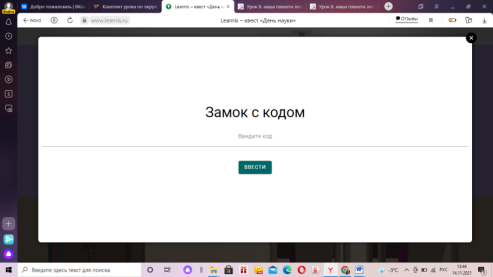 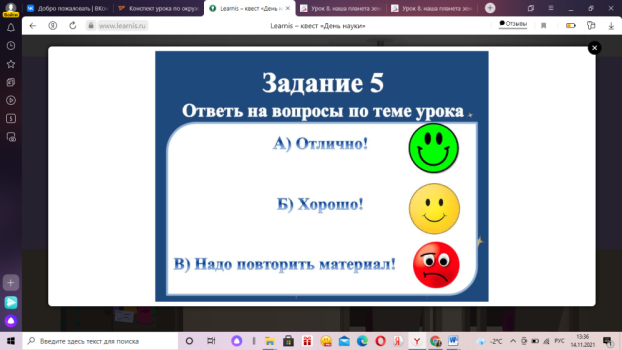 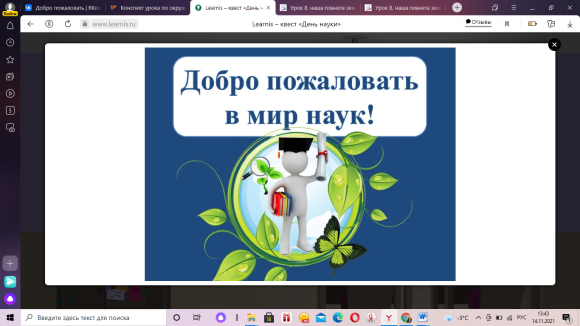 Ролик https://www.youtube.com/watch?v=VK4jkuodDTA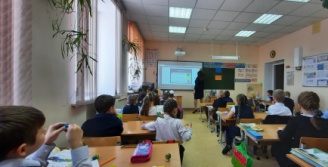 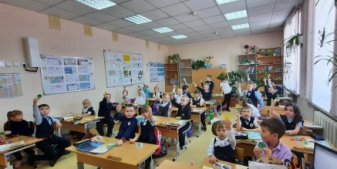 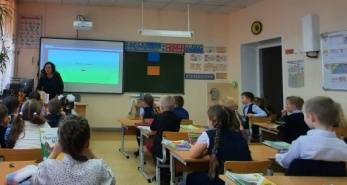 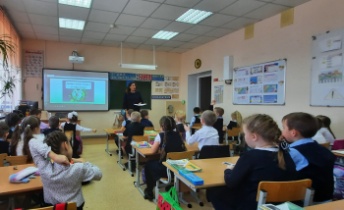 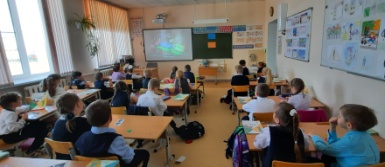 